SIA NESTE LATVIJA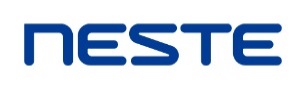 Bauskas iela 58a, Rīga LV-1004; tālr. 80009006 reģistrācijas Nr. LV40003132723E-pasts: neste.kartes@neste.comwww.neste.lv Iesniegums plastikāta kartes limita maiņaiKLIENTA/LĪGUMA Nr.KLIENTA/LĪGUMA Nr.Uzņēmuma nosaukums:Uzņēmuma nosaukums:Nr.p.k.Kartes numurs(16 cipari)Lietotāja vārdsJaunais dienas limits, EURJaunais mēneša limits, EURPapildu limits šim mēnesim, EUR1.2.3.4.5.6.7.8.9.10.11.12.13.14.15.Uzņēmuma kontaktpersona un tālrunis:Valdes priekšsēdētāja/valdes locekļa vārds, uzvārds:Valdes priekšsēdētāja/valdes locekļa paraksts:Datums:Z.v.